[Write Name Here]							Date: 00/00/0000[Designation][Address] [Contact]Dear Mr. [Write name here]I am writing you on behalf of my company – {Company Name} to invite you to our Industry Association Seminar on {date} at {time} at {location}.During the Seminar, we will {discuss specifics here, like what topics will be addressed, who will be speaking, whether there will be food, etc.}. This is a major event in our industry, and other attendees will include {list them}.Please RSVP with the enclosed form to let us know whether you will be able to attend. We look forward to seeing you on {date} at {time} at {location}.Sincerely,[Write Complete Name Here][Contact]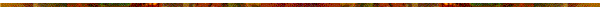 